VILLAGE OF HARRISTOWNMAYOR & BOARD MEMBERSEVELYN DEVERELL-MAYOR-619-3443harristownmayor@gmail.com TERESA ACREE-TRUSTEE-412-1579Carrosel5@yahoo.comLARRY DITTY-TRUSTEE-963-2353dittybl@gmail.comLES JENKINS-TRUSTEE-791-7147Ljenkins5437@yahoo.comJAY TRUSNER-TRUSTEE-217-791-2501jaytrusner@comcast.netKEVIN VESSELS-TRUSTEE-618-317-4550kmvessels@gmail.comCLERK-PENNY ALLENTREASURER-JULIE ROSEATTORNEY- ANDREW WEATHERFORDBUDGET OFFICER-RICK LASKOWSKIBUILDING INSPECTOR-RICK WATTSZONING/PLANNING OFFICER-MIKE SORRENTINOOFFICE STAFF- MISTY PETERSPUBLIC WORKS DEPT.JONATHAN CLOSSJEREMY EMBRY              REMEMBERYou can always email the Village directly from the website or by emailingharristownvillage01@gmail.com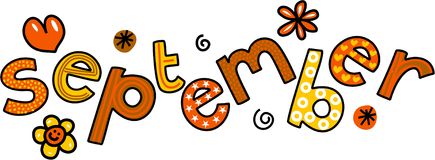 CALENDAR OF EVENTS ** Indicates Office ClosedSeptember 5-Labor Day**October 10-Columbus Day**October 31-Trick or Treating 5-8pmNovember 11-Veteran’s Day**November 19-Christmas BazaarNovember 24-Thanksgiving**November 25-Day after Thanksgiving**December 16-Santa at the VillageDecember 24- Christmas Eve **December 25- Christmas **December 31- New Year’s Eve **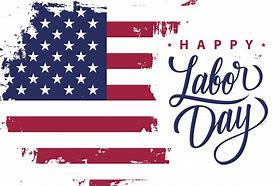 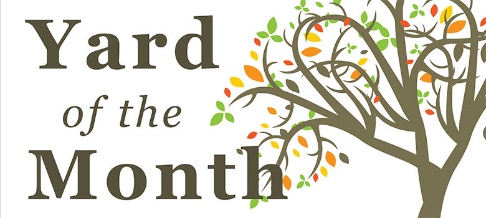 Chad Hardy of Country Financial Insurance will be sponsoring an Outstanding lawn & landscape of the month award.This award gives recognition to residents who positively contribute to the overall appearance of the town, have exceeded the average efforts of maintaining their yard, and diligently work to make their yard and the Village of Harristown a more beautiful place. We hope this will encourage residents to take pride in their homes and neighborhoods. Starting in September, one winner will be chosen monthly.  
Each yard of the month award winner will receive a sign for display in their yard for the month, a prize from Country Financial Agent  Chady Hardy, and recognition on the Village’s website and Facebook page. Judging for this month will be during the third week of September.																																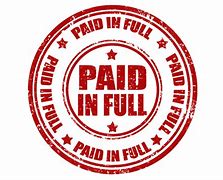 The new Village offices and Community Center are officially all PAID OFF!  This village milestone was celebrated with a mortgage burning ceremony during the Veteran’s Memorial Fundraiser dinner on Saturday August 6th.. Visit the Village’s website to view pictures of this fun celebration.  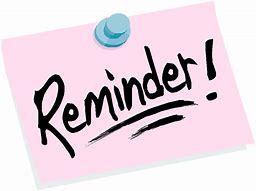 Please remember to ensure that all leaves and debris are cleared from ditches, curb sides, culverts, etc. Residents should make sure their ditches are litter free, so water can flow/drain properly. If you rake leaves into your ditches this fall, please burn them in a timely manner so rainwater can drain unimpeded.Keep your eyes peeled! Barclay Public Library is planning to install Book Lockers in front of the Village Hall. This will make distribution for their Harristown Patrons much more convenient. New bookshelves will also be installed inside the Village Hall to hold all the new books that have been donated or brought from the Barclay library for Harristown residents to enjoy. Visit the Barclay Library Website to register for a library card, download Digital or audio books, or find information on services available.   https://barclay.lib.il.us/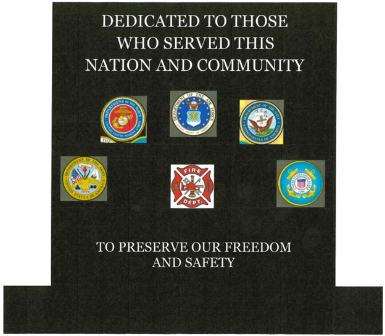 Almost $17,500 of the $20,000 goal for  the Veteran’s/First Responders Memorial Fund has raised! Watch for more news on when it will be installed and other fundraising events for it. If you would like to make a donation, they can be dropped off at the Village office or mailed to: Village of Harristown PO box 200 Harristown, IL. 62537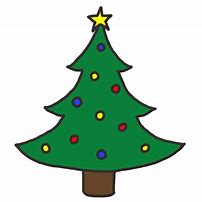 This year’s Christmas Bazaar will be Saturday, November 19th. If you would like to be one of the Vendors for it, please contact the Village office at 217-963-2980 or email Harristownvillage01@gmail.com.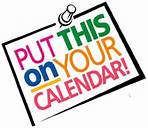 VILLAGE BOARD MEETING SCHEDULESeptember 26, 2022October 24, 2022November 28, 2022December 19, 2022Meetings are open to the public to attendREMINDERBrush Pick up will be September 13th. 